Extraits du dossier Emballage – Process Alimentaire – Juillet/Août 2018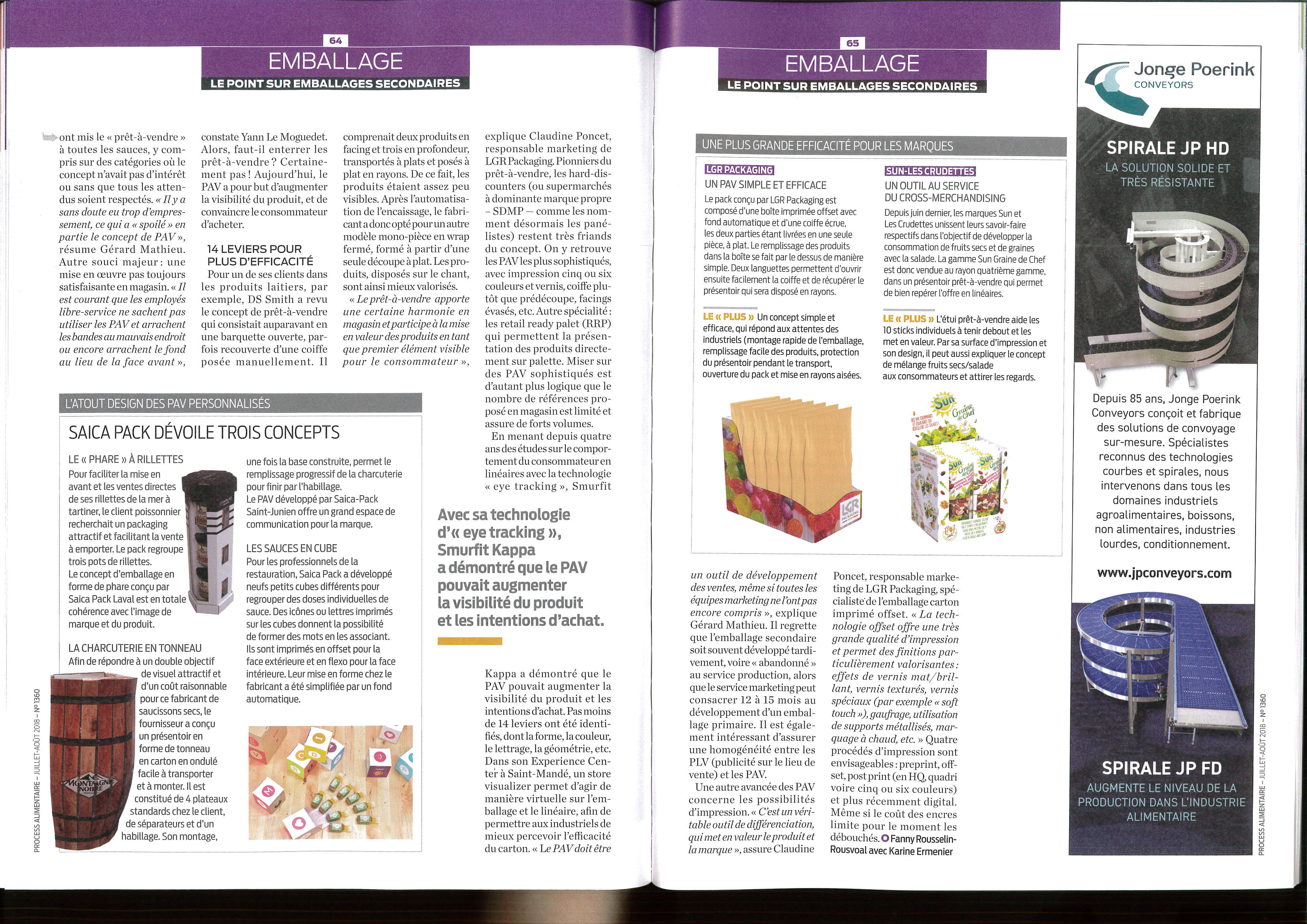 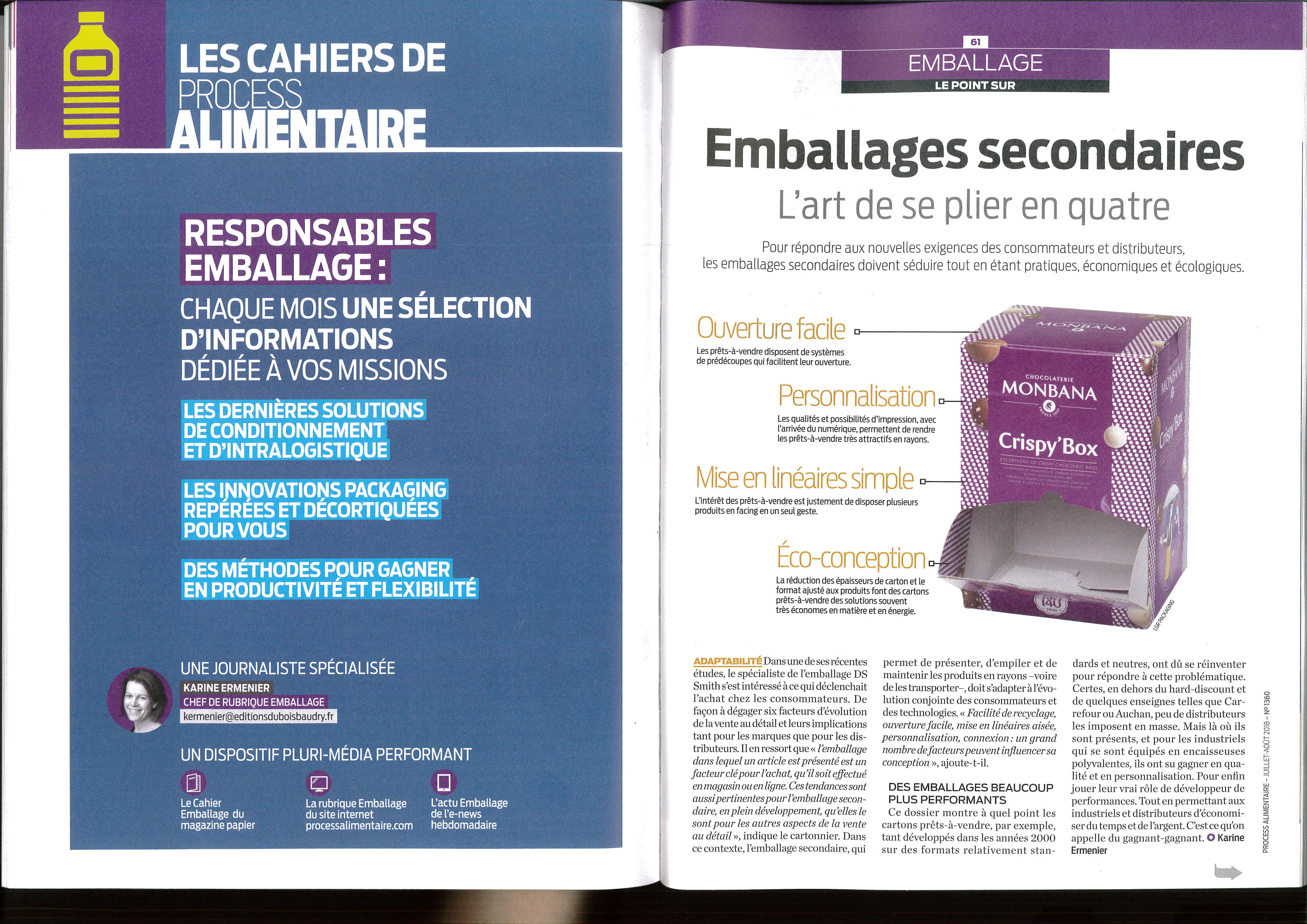 